Australian Capital TerritoryGaming Machine Approval 2020 (No 15)Notifiable instrument NI2020–618made under the Gaming Machine Act 2004, section 69 (Approval of gaming machines and peripheral equipment)1	Name of instrumentThis instrument is the Gaming Machine Approval 2020 (No 15).2	Commencement This instrument commences the day after the date of notification.ApprovalI approve the gaming machine(s) described in the attached Schedule to this instrument.RevocationThis Instrument revokes Gaming Machine Approval 2020-258 dated 25 March 2020 and notified on the legislation register 7 May 2020.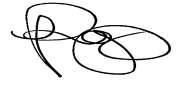 Dale PeggDelegateACT Gambling and Racing Commission14 September 2020For further information please contact the approved supplier.Aristocrat Technologies Australia Pty LtdAristocrat Technologies Australia Pty LtdSubject: Alternate Virtual Button DeckSubject: Alternate Virtual Button DeckGame NameVirtual Button Deck (VBD)Application Reference Number01-A1965/S01Aristocrat Technologies Australia Pty LtdAristocrat Technologies Australia Pty LtdSubject: New Multi-Game Gaming Machine GamesSubject: New Multi-Game Gaming Machine GamesGame NamePlayer’s Choice – Royale (Pack 2)Specification Number1.DG096Application Reference Number01-A1961/S01IGT (Australia) Pty LtdIGT (Australia) Pty LtdSubject: New Multi-Game Gaming Machine GameSubject: New Multi-Game Gaming Machine GameGame NameMighty Strike Immortal Shogun DualSpecification Number18.DG088Application Reference Number18-A5847/S01Konami Australia Pty LtdKonami Australia Pty LtdSubject: New Multi-Game Gaming Machine GameSubject: New Multi-Game Gaming Machine GameGame NameLucky Leaps Money TrailsSpecification Number39.DG027Application Reference Number39-A1397/S01SG Gaming ANZ Pty LtdSG Gaming ANZ Pty LtdSubject: New Multi-Game Gaming Machine GameSubject: New Multi-Game Gaming Machine GameGame NameJungle Trek – Triple BoostSpecification Number35.DG045Application Reference Number35-A1244/S02